НОВГОРОДСКАЯ ОБЛАСТЬОБЛАСТНОЙ ЗАКОНО НАДЕЛЕНИИ ОРГАНОВ МЕСТНОГО САМОУПРАВЛЕНИЯ ОТДЕЛЬНЫМИГОСУДАРСТВЕННЫМИ ПОЛНОМОЧИЯМИ В ОБЛАСТИ ТРУДАПринятПостановлениемНовгородской областной Думыот 25.02.2004 N 639-III ОДСписок изменяющих документов(в ред. областных законов Новгородской областиот 20.01.2006 N 612-ОЗ, от 06.08.2008 N 352-ОЗ, от 02.02.2009 N 467-ОЗ,от 03.03.2014 N 480-ОЗ, от 01.09.2014 N 605-ОЗ, от 26.02.2015 N 725-ОЗ,от 03.03.2016 N 929-ОЗ)Статья 1. Наделение органов местного самоуправления муниципальных районов и городского округа Новгородской области отдельными государственными полномочиями в области труда(в ред. Областного закона Новгородской области от 06.08.2008 N 352-ОЗ)Наделить органы местного самоуправления муниципальных районов и городского округа Новгородской области (далее - органы местного самоуправления) на неограниченный срок следующими отдельными государственными полномочиями:1) государственное управление охраной труда на территории соответствующих муниципальных районов и городского округа в части:а) оказания методической помощи организациям в работе по охране труда, координации работы служб охраны труда и специалистов по охране труда организаций, расположенных на соответствующих территориях;б) проведения анализа состояния охраны труда и определения причин производственного травматизма работников;2) осуществление уведомительной регистрации:коллективных договоров, заключенных между работниками и работодателями в организациях;территориальных соглашений, отраслевых (межотраслевых) соглашений и иных соглашений, заключенных на территориальном уровне социального партнерства в сфере труда (далее - соглашения) между соответствующими территориальными объединениями профессиональных союзов, территориальными объединениями работодателей и органами местного самоуправления;3) осуществление контроля за выполнением коллективных договоров организаций и соглашений.Статья 1-1. Права и обязанности органов местного самоуправления при осуществлении отдельных государственных полномочий в области труда(введена Областным законом Новгородской области от 20.01.2006 N 612-ОЗ)1. Органы местного самоуправления при осуществлении отдельных государственных полномочий в области труда, указанных в статье 1 настоящего областного закона (далее - отдельные государственные полномочия), вправе:1) выбирать формы и методы реализации отдельных государственных полномочий и осуществлять эти полномочия самостоятельно в целях и рамках, которые определены федеральным и областным законодательством;2) требовать от органов государственной власти области своевременного и полного их обеспечения необходимыми денежными средствами;3) дополнительно использовать собственные материальные ресурсы и денежные средства для осуществления отдельных государственных полномочий в случаях и порядке, предусмотренных уставом муниципального района, городского округа;4) получать консультативную и методическую помощь от органов государственной власти области по вопросам осуществления отдельных государственных полномочий.2. Органы местного самоуправления при осуществлении отдельных государственных полномочий обязаны:1) обеспечить целевое использование перечисленных бюджетам соответствующих муниципальных районов, городского округа субвенций на осуществление отдельных государственных полномочий;2) проводить анализ выполнения поставленных задач по реализации отдельных государственных полномочий;3) представлять по требованию Правительства Новгородской области или уполномоченных им органов исполнительной власти области необходимую информацию, материалы и документы, связанные с осуществлением отдельных государственных полномочий, в том числе об использовании денежных средств;(в ред. Областного закона Новгородской области от 03.03.2014 N 480-ОЗ)4) исполнять письменные предписания, исходящие от Правительства Новгородской области или уполномоченных им органов исполнительной власти области, в соответствии с федеральным и областным законодательством.(в ред. Областного закона Новгородской области от 03.03.2014 N 480-ОЗ)Статья 1-2. Права и обязанности органов государственной власти области при осуществлении органами местного самоуправления отдельных государственных полномочий(введена Областным законом Новгородской области от 20.01.2006 N 612-ОЗ)1. Правительство Новгородской области при осуществлении органами местного самоуправления отдельных государственных полномочий вправе:(в ред. Областного закона Новгородской области от 03.03.2014 N 480-ОЗ)1) издавать в пределах своей компетенции обязательные для исполнения нормативные правовые акты по вопросам осуществления органами местного самоуправления отдельных государственных полномочий;2) запрашивать и получать от органов местного самоуправления необходимую информацию, материалы и документы, связанные с осуществлением отдельных государственных полномочий, в том числе:а) перечень конкретных должностных лиц органов местного самоуправления с указанием выполняемых ими функций по осуществлению отдельных государственных полномочий;б) муниципальные правовые акты, принятые при осуществлении отдельных государственных полномочий. Соответствующие муниципальные правовые акты должны быть представлены не позднее чем через десять дней после их истребования;в) документы об использовании денежных средств;3) получать от граждан и организаций, относительно которых органами местного самоуправления осуществлены отдельные государственные полномочия, информацию, касающуюся деятельности органов местного самоуправления по осуществлению данных полномочий;4) иметь беспрепятственный доступ к системе делопроизводства в органах местного самоуправления, в том числе автоматизированной системе, в части, касающейся осуществления отдельных государственных полномочий;5) утратил силу. - Областной закон Новгородской области от 26.02.2015 N 725-ОЗ;6) - 7) утратили силу. - Областной закон Новгородской области от 03.03.2014 N 480-ОЗ.Правительство Новгородской области вправе наделять полномочиями, указанными в части 1 настоящей статьи, формируемые им органы исполнительной власти области;(в ред. Областного закона Новгородской области от 03.03.2014 N 480-ОЗ)2. Правительство Новгородской области или уполномоченные им органы исполнительной власти области при осуществлении органами местного самоуправления отдельных государственных полномочий обязаны:(в ред. Областного закона Новгородской области от 03.03.2014 N 480-ОЗ)1) обеспечить деятельность органов местного самоуправления по осуществлению отдельных государственных полномочий денежными средствами в виде субвенций из областного бюджета;2) оказывать консультативную и методическую помощь органам местного самоуправления по вопросам осуществления отдельных государственных полномочий;3) координировать деятельность органов местного самоуправления по вопросам осуществления отдельных государственных полномочий;4) проводить анализ реализации органами местного самоуправления отдельных государственных полномочий;5) рассматривать жалобы граждан и организаций на ненадлежащее осуществление органами местного самоуправления отдельных государственных полномочий.(п. 5 в ред. Областного закона Новгородской области от 26.02.2015 N 725-ОЗ)Статья 2. Субвенция бюджетам муниципальных образований на выполнение государственных полномочий(в ред. Областного закона Новгородской области от 02.02.2009 N 467-ОЗ)1. Финансовые средства, необходимые для реализации органами местного самоуправления области переданных государственных полномочий, предусматриваются ежегодно в областном бюджете в виде субвенций бюджетам муниципальных образований.2. Расчет субвенций на выполнение переданных государственных полномочий производится в соответствии с областным законом от 31.12.2008 N 461-ОЗ "О расчете субвенции бюджетам муниципальных образований на возмещение затрат по содержанию штатных единиц, осуществляющих переданные отдельные государственные полномочия области".Статья 2-1. Отчетность органов местного самоуправления об осуществлении отдельных государственных полномочий(введена Областным законом Новгородской области от 20.01.2006 N 612-ОЗ)1. Органы местного самоуправления отчитываются перед органами государственной власти области об осуществлении отдельных государственных полномочий.2. Органы местного самоуправления представляют в Правительство Новгородской области или уполномоченный им орган исполнительной власти области следующие отчетные данные:(в ред. Областного закона Новгородской области от 03.03.2014 N 480-ОЗ)1) ежемесячно до 10 числа месяца, следующего за отчетным, - о количестве несчастных случаев на производстве и профессиональных заболеваний работников с указанием числа несчастных случаев на 1000 работающих и количества дней временной нетрудоспособности по причине производственного травматизма и профессиональной заболеваемости;2) ежеквартально до 10 числа месяца, следующего за отчетным кварталом:а) о количестве организаций, которым была оказана методическая и консультационная помощь по вопросам охраны труда (с указанием наименований организаций, численности работающих в них и перечня вопросов, по которым оказана помощь);б) о количестве проведенных семинаров, совещаний и других мероприятий со службами охраны труда и специалистами по охране труда организаций с указанием тематики мероприятий и численности участников;(пп. "б" в ред. Областного закона Новгородской области от 06.08.2008 N 352-ОЗ)в) о количестве заключенных и прошедших уведомительную регистрацию коллективных договоров (в том числе в процентном отношении от общего числа организаций на территории) и количестве заключенных и прошедших уведомительную регистрацию соглашений;(в ред. Областного закона Новгородской области от 06.08.2008 N 352-ОЗ)г) о количестве проведенных проверок выполнения обязательств коллективных договоров и соглашений (с перечислением наименований организаций, в которых были проведены данные проверки);д) о количестве коллективных договоров и соглашений, по которым в ходе осуществления уведомительной регистрации были выявлены условия, ухудшающие положение работников по сравнению с трудовым законодательством и иными нормативными правовыми актами, содержащими нормы трудового права, и направлены соответствующие сообщения представителям сторон, подписавшим коллективный договор, соглашение, а также территориальному органу государственной инспекции труда (с указанием наименования коллективного договора, соглашения и перечня допущенных нарушений трудового права).(пп. "д" в ред. Областного закона Новгородской области от 06.08.2008 N 352-ОЗ)3. Сроки и формы отчетности органов местного самоуправления об использовании денежных средств в виде субвенций, предназначенных для осуществления отдельных государственных полномочий, устанавливаются Правительством Новгородской области.(в ред. Областного закона Новгородской области от 03.03.2014 N 480-ОЗ)Статья 2-2. Порядок определения перечня подлежащих передаче в пользование и (или) управление либо в муниципальную собственность материальных средств, необходимых для осуществления отдельных государственных полномочий, передаваемых органам местного самоуправления(введена Областным законом Новгородской области от 01.09.2014 N 605-ОЗ)1. В целях обеспечения передачи материальных средств (недвижимое и (или) движимое имущество), необходимых для осуществления отдельных государственных полномочий, передаваемых органам местного самоуправления, Правительство Новгородской области или уполномоченный им орган исполнительной власти области составляет перечень подлежащих передаче в пользование и (или) управление либо в муниципальную собственность материальных средств (далее - перечень материальных средств), который согласовывает с главами муниципальных образований.Перечень материальных средств составляется в случае, если возникает потребность в материальных средствах.2. Перечень материальных средств утверждается Правительством Новгородской области или уполномоченным им органом исполнительной власти области отдельно по каждому муниципальному образованию не позднее срока вступления в силу областного закона, предусматривающего наделение органов местного самоуправления отдельными государственными полномочиями. Решение об отказе Правительства Новгородской области или уполномоченного им органа исполнительной власти области о включении недвижимого и (или) движимого имущества в перечень материальных средств должно быть мотивированным.3. Правительство Новгородской области или уполномоченный им орган исполнительной власти области ежегодно уточняет перечень материальных средств с главами муниципальных образований в срок не позднее месяца после вступления в силу областного закона об областном бюджете на очередной финансовый год и плановый период.(в ред. Областного закона Новгородской области от 03.03.2016 N 929-ОЗ)4. Перечень материальных средств в течение текущего финансового года может быть изменен в порядке, установленном для его утверждения. Изменения в перечень материальных средств вносятся по предложениям Правительства Новгородской области или уполномоченного им органа исполнительной власти области, глав муниципальных образований.Статья 3. Контроль за осуществлением органами местного самоуправления отдельных государственных полномочий(в ред. Областного закона Новгородской области от 20.01.2006 N 612-ОЗ)1. В рамках контроля за осуществлением органами местного самоуправления отдельных государственных полномочий Правительство Новгородской области или уполномоченный им орган исполнительной власти области:1) проводит мониторинг реализации отдельных государственных полномочий, включая проверку качества осуществления этих полномочий;2) проводит плановые и внеплановые проверки деятельности органов местного самоуправления по осуществлению отдельных государственных полномочий;3) выдает письменные предписания по устранению выявленных нарушений законодательства по вопросам осуществления органами местного самоуправления отдельных государственных полномочий, обязательные для исполнения органами местного самоуправления.Контроль за осуществлением органами местного самоуправления отдельных государственных полномочий производится в порядке, предусмотренном статьей 77 Федерального закона от 6 октября 2003 года N 131-ФЗ "Об общих принципах организации местного самоуправления в Российской Федерации".(часть 1 в ред. Областного закона Новгородской области от 26.02.2015 N 725-ОЗ)2. Контроль за использованием денежных средств, предоставленных в виде субвенции в целях осуществления органами местного самоуправления отдельных государственных полномочий, осуществляется в формах и в порядке, установленных федеральным и областным законодательством для финансового контроля за расходованием средств областного бюджета.3. В ходе контроля за использованием денежных средств, предоставленных в виде субвенции в целях осуществления органами местного самоуправления отдельных государственных полномочий, не может истребоваться и рассматриваться документация, касающаяся доходов, направляемых на осуществление полномочий органов местного самоуправления по решению вопросов местного значения, а также расходов бюджетов муниципальных районов и городского округа по решению вопросов местного значения, осуществляемых за счет указанных доходов.Статья 4. Ответственность за неисполнение или ненадлежащее исполнение отдельных государственных полномочий органами местного самоуправленияОрганы местного самоуправления и должностные лица местного самоуправления несут ответственность за неисполнение или ненадлежащее исполнение отдельных государственных полномочий органами местного самоуправления в соответствии с законодательством о местном самоуправлении.Статья 4-1. Условия и порядок прекращения осуществления органами местного самоуправления отдельных государственных полномочий(введена Областным законом Новгородской области от 20.01.2006 N 612-ОЗ)1. Прекращение осуществления органами местного самоуправления отдельных государственных полномочий производится областным законом, который может быть принят в случае существенного изменения условий, влияющих на осуществление отдельных государственных полномочий, либо в случае, если повторно допущено нецелевое расходование бюджетных средств либо нарушение Конституции Российской Федерации, федеральных законов, иных нормативных правовых актов, установленные соответствующим судом.2. При прекращении осуществления отдельных государственных полномочий одновременно изымаются неиспользованные денежные средства, переданные в виде субвенций органам местного самоуправления.(часть 2 в ред. Областного закона Новгородской области от 26.02.2015 N 725-ОЗ)Статья 5. Вступление в силу настоящего областного законаНастоящий областной закон вступает в силу через 10 дней после его официального опубликования.Губернатор областиМ.М.ПРУСАКВеликий Новгород2 марта 2004 годаN 252-ОЗ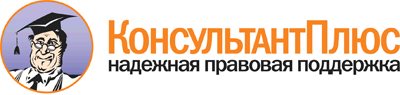  Областной закон Новгородской области от 02.03.2004 N 252-ОЗ (ред. от 03.03.2016) "О наделении органов местного самоуправления отдельными государственными полномочиями в области труда" (принят Постановлением Новгородской областной Думы от 25.02.2004 N639-III ОД) Документ предоставлен КонсультантПлюс

www.consultant.ru 

Дата сохранения: 02.05.2017 
 2 марта 2004 годаN 252-ОЗ